§8-108.  Appointment of receiver for absentee's debtsIf an absentee has left no corporeal property within the State, but there are debts or obligations due or owing the absentee from persons in the State, a petition may be filed as provided in section 8‑101, stating the nature and amount of the absentee's known debts and obligations and praying that a receiver may be appointed.  Upon receipt of the petition, the court may issue a notice as provided in section 8‑103 without issuing a warrant and may, upon the return of the notice and after a hearing, dismiss the petition or appoint a receiver and authorize and direct the receiver to demand and collect the absentee's debts and obligations.  The receiver shall give bond as provided in section 8‑105 and shall hold the proceeds of the absentee's debts and obligations and all property received by the receiver and distribute the same as provided in this Part.  [PL 2017, c. 402, Pt. A, §2 (NEW); PL 2019, c. 417, Pt. B, §14 (AFF).]SECTION HISTORYPL 2017, c. 402, Pt. A, §2 (NEW). PL 2017, c. 402, Pt. F, §1 (AFF). PL 2019, c. 417, Pt. B, §14 (AFF). The State of Maine claims a copyright in its codified statutes. If you intend to republish this material, we require that you include the following disclaimer in your publication:All copyrights and other rights to statutory text are reserved by the State of Maine. The text included in this publication reflects changes made through the First Regular and First Special Session of the 131st Maine Legislature and is current through November 1. 2023
                    . The text is subject to change without notice. It is a version that has not been officially certified by the Secretary of State. Refer to the Maine Revised Statutes Annotated and supplements for certified text.
                The Office of the Revisor of Statutes also requests that you send us one copy of any statutory publication you may produce. Our goal is not to restrict publishing activity, but to keep track of who is publishing what, to identify any needless duplication and to preserve the State's copyright rights.PLEASE NOTE: The Revisor's Office cannot perform research for or provide legal advice or interpretation of Maine law to the public. If you need legal assistance, please contact a qualified attorney.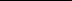 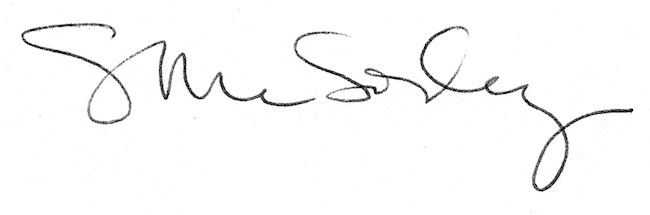 